R  E  P  U  B  L  I  K  A      H  R  V  A  T   S  K  A                              POŽEŠKO-SLAVONSKA ŽUPANIJA 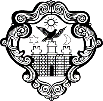          GRAD POŽEGA       GRADONAČELNIKKLASA: 406-01/22-05/41URBROJ: 2177-1-01/01-22-6Požega, 18. srpnja 2022.Na temelju članka 44. stavka 1. i članka 48. stavka 1. točke 7. Zakona o lokalnoj i područnoj (regionalnoj) samoupravi (Narodne novine, broj: 33/01., 60/01.- vjerodostojno tumačenje, 129/05., 109/07., 125/08., 36/09., 150/11., 144/12., 19/13.- pročišćeni tekst, 137/15.- ispravak, 123/17.,  98/19. i 144/20.), članka 15. Zakona o javnoj nabavi (Narodne novine, broj: 120/16.- u daljnjem tekstu: Zakon), članka 62. stavka 1. podstavka 34. i članka 120. Statuta Grada Požege (Službene novine Grada Požege, broj: 2/21.), te članka 14. Pravilnika o jednostavnoj nabavi robe, usluga i radova te provedbi projektnih natječaja (Službene novine Grada Požege, broj: 20/21.), Gradonačelnik Grada Požege, dana 18. srpnja 2022. godine, donosi sljedećuODLUKUo odabiru ponude za jednostavnu nabavu – nabava telekomunikacijskih simetričnih usluga za Gradsku upravu Grada PožegeI.Broj jednostavne nabave je JN-39/22.Javni naručitelj je Grad Požega, OIB 95699596710, Trg Svetog Trojstva 1, 34000 Požega.II.	Predmet jednostavne nabave je nabava telekomunikacijskih simetričnih usluga za Gradsku upravu Grada Požege.	Procijenjena vrijednost nabave je 69.500,00 kuna bez PDV-a.III.	Nakon pregleda i ocjene jedine pristigle ponude, a na temelju kriterija za odabir - najniža cijena, temeljem članka 14. Pravilnika, a sukladno Zapisniku o otvaranju, pregledu i ocjeni ponuda odabrana je ponuda broj: PB 180/2022 od 13. srpnja 2022. godine ponuditelja HRVATSKI TELEKOM d.d., Radnička cesta 21, 10000 Zagreb, OIB: 81793146560, u iznosu od 69.120,00 kuna (slovima: šezdesetdevettisućastodvadesetkuna) bez PDV-a, odnosno 86.400,00 kuna s PDV-om, rok izvršavanja usluge u trajanju 24 (dvadesetičetiri) mjeseca. Grad Požega i HRVATSKI TELEKOM d.d. Ugovorom o nabavi usluge uredit će međusobna prava i obveze.GRADONAČELNIKdr.sc. Željko GlavićDOSTAVITI:Hrvatski telekom d.d., Radnička cesta 21, 10000 Zagreb,Upravnom odjelu za samoupravu,ovdje iPismohrana 